Use this form to request a new common or unique course. Consult the system database through Colleague or the Course Inventory Report for information about existing courses before submitting this form.Section 1. Course Title and DescriptionIf the course contains a lecture and laboratory component, identify both the lecture and laboratory numbers (xxx and xxxL) and credit hours associated with each. Provide the complete description as you wish it to appear in the system database in Colleague and the Course Inventory Report including pre-requisites, co-requisites, and registration restrictions.NOTE: The Enrollment Services Center assigns the short, abbreviated course title that appears on transcripts. The short title is limited to 30 characters (including spaces); meaningful but concise titles are encouraged due to space limitations in Colleague.   NOTE: Course descriptions are short, concise summaries that typically do not exceed 75 words. DO: Address the content of the course and write descriptions using active verbs (e.g., explore, learn, develop, etc.). DO NOT: Repeat the title of the course, layout the syllabus, use pronouns such as “we” and “you,” or rely on specialized jargon, vague phrases, or clichés.Pre-requisites or Co-requisites (add lines as needed)Registration RestrictionsSection 2. Review of CourseWas the course first offered as an experimental course (place an “X” in the appropriate box)?Will this be a unique or common course (place an “X” in the appropriate box)?If the request is for a unique course, verify that you have reviewed the common course catalog via Colleague and the system Course Inventory Report to determine if a comparable common course already exists. List the two closest course matches in the common course catalog and provide a brief narrative explaining why the proposed course differs from those listed. If a search of the common course catalog determines an existing common course exists, complete the Authority to Offer an Existing Course Form.Section 3. Other Course InformationAre there instructional staffing impacts?Existing program(s) in which course will be offered:  BS in Cyber OperationsProposed instructional method by university: Lecture.Proposed delivery method by university: 001 and 015Term change will be effective: Fall 2018Can students repeat the course for additional credit?Will grade for this course be limited to S/U (pass/fail)?Will section enrollment be capped?Will this course equate (i.e., be considered the same course for degree completion) with any other unique or common courses in the common course system database in Colleague and the Course Inventory Report?Is this prefix approved for your university?Section 4. Department and Course Codes (Completed by University Academic Affairs)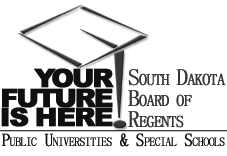 SOUTH DAKOTA BOARD OF REGENTSACADEMIC AFFAIRS FORMSNew Course RequestBeacom College of Computer & Cyber SciencesBeacom College of Computer & Cyber SciencesBeacom College of Computer & Cyber SciencesInstitutionDivision/DepartmentDivision/DepartmentDivision/Department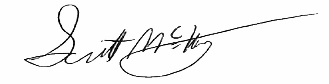 Institutional Approval Signature     Institutional Approval Signature     Institutional Approval Signature     DatePrefix & No.Course TitleCreditsCSC 310Advanced Data Structures3Course DescriptionDescribe and implement a variety of new & advanced data structures not studied in typical introductory courses on data structures and algorithms.Describe and implement a variety of new & advanced data structures not studied in typical introductory courses on data structures and algorithms.Prefix & No.Course TitlePre-Req/Co-Req?CSC 300Data StructuresPrerequisiteYes (if yes, provide the course information below)NoUnique CoursePrefix & No.Course TitleCreditsCSC 300Data Structures  (common DSU, SDSMT SDSU)3CSC 315 Data Structures & Algorithms  (unique to SDSMT )3CSC 350 Algorithms & Data Structures (unique to USD )3Provide explanation of differences between proposed course and existing system catalog courses below:Provide explanation of differences between proposed course and existing system catalog courses below:Provide explanation of differences between proposed course and existing system catalog courses below:CSC 300 is a prerequisite to the proposed course. CSC 315 and CSC 350 are at the same level as CSC 300 but fit in the course sequencing at SDSMT and USD respectively.  The proposed course will build upon the material found in a Data Structures course such a CSC 300.  This proposed class is also separate from those courses that focus primarily on the analysis of algorithms. CSC 300 is a prerequisite to the proposed course. CSC 315 and CSC 350 are at the same level as CSC 300 but fit in the course sequencing at SDSMT and USD respectively.  The proposed course will build upon the material found in a Data Structures course such a CSC 300.  This proposed class is also separate from those courses that focus primarily on the analysis of algorithms. CSC 300 is a prerequisite to the proposed course. CSC 315 and CSC 350 are at the same level as CSC 300 but fit in the course sequencing at SDSMT and USD respectively.  The proposed course will build upon the material found in a Data Structures course such a CSC 300.  This proposed class is also separate from those courses that focus primarily on the analysis of algorithms. Common CourseCommon CourseCommon CourseCommon CourseIndicate universities that are proposing this common course:Indicate universities that are proposing this common course:Indicate universities that are proposing this common course:Indicate universities that are proposing this common course:Indicate universities that are proposing this common course:Indicate universities that are proposing this common course:Indicate universities that are proposing this common course:Indicate universities that are proposing this common course:Indicate universities that are proposing this common course:BHSUDSUDSUNSUSDSMTSDSUUSDNo.  Replacement of (course prefix, course number, name of course, credits)(course prefix, course number, name of course, credits)(course prefix, course number, name of course, credits)*Attach course deletion form*Attach course deletion form*Attach course deletion formEffective date of deletion:Effective date of deletion:Effective date of deletion:No.  Schedule Management, explain below: Current faculty workloads allow the addition of this course in the rotation. This course will be required in the BS in Cyber Operations. Yes.  Specify below: Yes, total credit limit:NoYesNoYes, max per section:30NoYesNoIf yes, indicate the course(s) to which the course will equate (add lines as needed):If yes, indicate the course(s) to which the course will equate (add lines as needed):If yes, indicate the course(s) to which the course will equate (add lines as needed):If yes, indicate the course(s) to which the course will equate (add lines as needed):Prefix & No.Course TitleYesNoIf no, provide a brief justification below:If no, provide a brief justification below:If no, provide a brief justification below:If no, provide a brief justification below:University Department Code: DCSCSProposed CIP Code: 11.020111.020111.020111.020111.0201Is this a new CIP code for the university?Is this a new CIP code for the university?YesNo